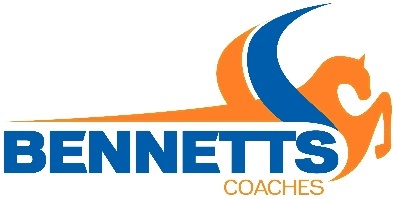 COVID-19 SCHOOL BUBBLES – COACH LAYOUT – SCHOOL ROUTE RC 2BLUE = THE CRYPT SCHOOLORANGE = RIBSTON HALL HIGH SCHOOLStudents must sit in their ‘school bubble’ areas indicated by Orange or Blue ribbon attached to the seats.  We would encourage students to sit in their school bubble with a friend from the same year group where possible.Vehicle layouts may change as we receive new applications/cancellations throughout the school year.  Our website www.bennettscoaches.co.uk will be regularly updated with the latest school bubble layouts for all routes so please check regularly for any changes.DRVDRVDRV